ФЕДЕРАЛЬНОЕ ГОСУДАРСТВЕННОЕ БЮДЖЕТНОЕ  ОБРАЗОВАТЕЛЬНОЕ УЧРЕЖДЕНИЕ ВЫСШЕГО  ОБРАЗОВАНИЯ«КРАСНОЯРСКИЙ  ГОСУДАРСТВЕННЫЙ  МЕДИЦИНСКИЙ  УНИВЕРСИТЕТ ИМЕНИ ПРОФЕССОРА В.Ф. ВОЙНО-ЯСЕНЕЦКОГО»МИНИСТЕРСТВА ЗДРАВООХРАНЕНИЯ рОССИЙСКОЙ ФЕДЕРАЦИИФАРМАЦЕВТИЧЕСКИЙ КОЛЛЕДЖСестринская карта стационарного больногопо дисциплине «Сестринский уход в терапии»Сестринская карта (учебная) стационарного больного1. Ф.И.О. Плотников Андрей Анатольевич2. Пол мужской3. Возраст 55 лет (полных лет, для детей одного года – месяцев,для детей до 1 мес. – дней)4. Постоянное место жительства: (город, село) Красноярский край район Туруханский, с Верхнеимбатск, Верхнеимбатский сельсоветВписать адрес, указав для приезжих: область, район, населённый пункт, адрес родственников и номер телефона Школьная д 36 кв 2 жена 891354372125. Место работы, профессия и должность 8 ПСО по Туруханскому району, командир отделенияДля учащихся – место учёбы, для детей – название детского учреждения, школы, для инвалидов – группа инвалидности, ИОВ – да, нет (подчеркнуть).6. Кем направлен больной поликлиника7. Направлен в стационар по экстренным показаниям:   да,   нет     (подчеркнуть)через  -  часов после начала заболевания, получения травмы, госпитализирован в плановом порядке (0-170тподчеркнуть)8. Врачебный диагноз: Сахарный диабет 1 типа. Осложнения: Диабетическая полинейропатия умеренно- выраженной степени нижних конечностей. Диабетическая ангиопатия сетчатки обоих глаз.Жалобы при поступлении в стационар. На момент осмотра состояние средней степени тяжести. Жалобы на онемение, жжение в н/к, при ходьбе усиливается боль в левой ноге, повышение АД до 160-170 мм. рт. ст.\Анамнез   заболевания.1. Когда заболел: Сахарный диабет впервые выявлен в 2012.2. При каких обстоятельствах развивалось заболевание и как протекало с 1-го дня  до момента  обследования. Дебют с изменением веса похудел на -30 кг, в течение 6 месяцев. При плановом обследовании в 2012 г. диагностирован 2 тип сахарного диабета. Далее появилась выраженная жажда, полиурия, был госпитализирован с кетоацидозом, гипергликемия 19.0 ммоль/л 3. Проводилось ли лечение до поступления в стационар и его результаты, наличие реакций на лекарства Проходил лечение в стационаре ЖД больнице, назначен Янумет 50/1000 мг 2 раза в деньна фоне лечения сахар был 5-6 ммоль/л. В 2018 вследствие низкого с-пептида отменены ПССП, переведен на инсулинотерапию. В 2019 2 тип СД официально пересмотрен в пользу 1 типа СД. В настоящее время момент получает инсулин Турджео в 22.00 46 ЕД, инсулин Апидра по хе 1,2 п/к. Заключение по анамнезу заболевания и жалобы_У эндокринолога наблюдается регулярно. Самоконтрольгликемии ежедневно. Последняя госпитализация в отделении эндокринологии в январе 2022, скорректирована доза инсулина достигнута компмпенсация углеводного обмена. Ухудшение состояния осенью, вновь повысились сахара крови, дозы инсулина не коррегировал.Анамнез жизни  1.  Профессия, профессиональные вредности Капитан отделения2.  Перенесённые заболевания, в том числе   хирургические вмешательства ЯБЖ, гипертоническая болезнь 2 риск 4. Гиперхолестеринемия, хронический гепатит неуточненный. Дивертикулярная болезнь: дивертикулы прямой и сигмовидной кишки. Травма мышц и сухожилий на уровне плечевого пояса и плеча. Распространенный атрофический гастрит.3. Аллергические реакции на пищевые продукты, лекарства, прививки. Аллергии на пищевые продукты, лекарства, бытовую химию отрицает. Не курит. Пьёт редко. Объективные исследования.Состояние больного средней степени тяжестиПоложение в постели активноеСознание больного ясноеНервная система: настроение удовлетворительное сон, сохранен аппетит. сохраненРефлексы и симптомы новорожденных: -Ширина глазных щелей, косоглазие, нистагм, в норме, патологии отсутствуютВеличина зрачков и реакция их на свет. В норме, реакция на свет сохраненаМоторные и психические функции в момент обследования в нормеМенингиальный синдром отсутствуют Состояние кожи и видимых слизистых оболочек: грубая на ощупь, шелушение, мозоли на рукахПодкожная клетчатка равномерно распределенаМышечная систем в нормеТургор тканей не снижаетсяКостная система наличие остеохондроза в поясничной областиОрганы дыхания: носовое дыхание не затруднено ЧДД 17 в минутуэкскурсии грудной клетки в норме, тип дыхания везикулярнеое перкуторный звук ясный легочный.Органы кровообращения: тоны сердца ритмичныеЧСС 69 ударов в минуту Пульс 69 ударов в минуту АД 140/90 мм.рт.стОрганы пищеварения: язык чистыйживот не вздут, участвует в акте дыхания, при пальпации мягкий, безболезненный во всех отделахПечень безболезненнаСтул не нарушенОрганы мочевыделения:  область почек безболезненнаотеки отсутствуютсимптом Пастернацкого отсутствуетМочеиспускание не нарушено диурез 1.6 литровСестринский анализ лабораторных данных ( в соответствии с диагнозом)Биохимический анализ кровиХолестеринХолестерин общий 7.42 повышен мкмоль/лТриглицерид 2.21 повышен Холестерин ЛПВП 1.41 мкмоль/лХолестерин ЛПОНП 1.01 повышен мкмоль/лХолестерин ЛПНП 5.00 повышен мкмоль/лКоэффициент атерогенности 4.26 БилирубинБилирубин общий 14.90Билирубин прямой 3.00Билирубин непрямой 11.90АЛТ 17.9АЛТ 18.60Креатинин 84Глюкоза от 10.4 ммоль/л до 16.00 ммоль/лГликолизированный Hp 12/70Общий анализ кровиЛейкоциты 6.57Эритроциты 5.18 повышенГемоглобин 160 г/лГематокрит 46.5%Тромбоциты 240Нейтрофилы 61.6%Лимфоциты 29.60%Моноциты 7.80%Эозинофилы 0.20% пониженБазофилы 0.80 %Незрелые гранулоциты 0.20%П/я нейтрофилы 8.5% повышенС/я нейтрофилы 52.92% Общий анализ мочиЦвет светло желтый.Суточный диурез 1.60Реакция 5.0 ед pHУдельный вес 1023Белок не обнаруженЛейкоциты не обнаруженыПрозрачность: прозрачная ЭКГР 0.1 мсекPQ 0.4 мсекQRS 0.1 мсекOT 0.4 мсекДругие проведенные исследования, проведенные пациенту (Общий анализ мокроты, Анализ кала, ФЛГ, Эндоскопические исследования, Ультразвуковые исследованияКал на яйца глист не обнаружен, кал на простейшие не обнаруженимеющиеся отклонения от нормы при флюорографии органов грудной клетки (без изменений)Острота зрения правый глаз 0.6, с коррекцией 1.0, положение глазного яблока правильное. двигательная функция в норме, веки нормальные, кожа вокруг век в норме, отделений нет, склера в норме, радужка в норме, зрачок круглой формы, реакция на свет живая, хрусталик прозрачный, стекловидное тело прозрачное, сосуды артерии и вены сужены, вены расширены умеренно, симптомы Салюсо 1 степени. Диабетическая ретинопатия, диабетическая ангиопатия сетчатки обоих глаз, миопатия слабой степени правого глаза.УЗИ почекРасположены обычно, контуры ровные, размеры в норме, паренхима толщина средней трети2.1 см дифференцированная паренхима почечный синус, кортико медулярная четкая эхогенность нормальнаяПочечный статус с гиперэхогенными эхосигналами, с неполной с паренхимотозной перемычкой.Собирательная система почек не наркшена.Конкременты почек не выявлены
Дополнительные образования почек не выявленыДыхательная подвижность почек сохраненаПаранефральное пространство без видимых измененийОбласть надпочечников без видимых изменений.Заключение эхопатология не выявлено.УЗИ печениТолщина правой доли 13.1 см (норма до 12.5)Толщина левой доли 7.0 см (норма 5-6 )Контур четкий ровныйСтруктура гомогеннаяЭхогенность умеренно повышенаДополнительные образования не выявленыВнутрипеченочные желчные протоки не расширены.УЗИ желчного пузыря Размер 8.3*2.4Расположение обычноеФорма деформирован перегиб в шейке и днеПросвет свободенУЗИ поджелудочной железыКонтур нечеткийРазмеры все в норме.Структура однородная, повышенной эхогенности.УЗИ селезенкиКонтур четкий, ровныйРазмер 10.1*4.9 (норма 12.0 до 5.5 см)Структура однороднаяАорта визуализируется фрагментарно диаметр 1.6 смНижняя полая вена не измененаЛимфатические узлы не определяютяЖидкость в брюшной полости не определяется.Заключение Гепатомегалия, Диффузные изменения печени и поджелудочной железыВывод:  Гипергликемии Гиперхолестеринемия, повышенное количество эритроцитов, повышенное количество эозинофилов, п/я нейтрофилов. Гепатомегалия диффузные изменения печени и поджелудочной железы. Диабетическая ангиопатия сетчатки обоих глаз. Миопатия слабой степени правого глаза. Карта сестринского процесса.Нарушенные потребности: двигаться, быть здоровым.Настоящие проблемы: Онемение, жжение в нижних конечностях, при ходьбе усиливается боль в левой ноге, повышение АД до 160/90 мм.рт.ст, головная боль слабость, снижение настроения, Потенциальные проблемы: инфаркт, инсультПриоритетная проблема Головная боль, слабостьЦели: Краткосрочная В течение 2 дней ц пациента уменьшится головная боль.Долгосрочная к концу выписки пациент будет чувствовать себя удовлетворительно, не будет предъявлять жалобы по поводу заболевания.План сестринских вмешательствЗависимые  вмешательства (в форме рецептов)Rp.:    Tabl. Atorvastatini 0,04            D.t.d. № 30            S. Внутрь, по 1 таблетке 1 раз в день, независимо от времени приема пищи.              Rp.:      Moxonidini 0,2 mg           D.t.d. № 20 in tab.            S. Внутрь, по 1 таб. 1 р/д, после еды. Rp.:       Pancreatini 25 ЕD            D.t.d. № 50 in tab.            S. Внутрь, по 1 таблетке 3 раза в день после еды, запивая водой. Rp.:     Tabl. Bisoprololi 0,05             D.t.d. №30             S. Внутрь, по 1 таблетке 1 раз в день, утром натощак или во время завтрака.                                                                   Взаимозависимые вмешательства Подготовка к инструментальным и лабораторным методам исследования. УЗИ брюшной полости, ЭКГ, сдача кала и мочи, сдача крови.Оценка  принимаемых  лекарственных средствФ.И.О. больного Плотников Андрей АнатольевичДиагноз Сахарный диабет 1 типаТаблица наблюдения за больным.Условные обозначения: + наличие;         – отсутствие;      температура обозначается цифрой (36,5 – 40,1) настроение и аппетит N ;                 цвет кожных покровов – первые буквы: Г(гиперемия), Ц (цианоз), Ж (желтушность), Б (бледность).двигательная активность:  требуется помощь первые буквы (каталка, трость и т.д.Ш - щелушениеВыписной  эпикриз Больной, 55 лет, находился на стационарном лечении в эндокринологическом отделении в Красноярской краевой больницы с 21.11.2022 г. по 02.12.2022 г. На основании жалоб пациента, анамнезтических и объективных данных, результатов дополнительных исследований, были выделены следующие клинические синдромы: Диабетическая полинейропатия, гипергликемии, гиперхолестеринемия, повышенное количество эритроцитов, повышенное количество эозинофилов, п/я нейтрофилов. Гепатомегалия диффузные изменения печени и поджелудочной железы. Диабетическая ангиопатия сетчатки обоих глаз. Миопатия слабой степени правого глаза. На основании вышеперечисленных данных был поставлен клинический диагноз: основное заболевание -- сахарный диабет I типа, осложнение основного заболевания -- диабетическая полинейтопатия.Проведенное лечение: диета №9, инсулинотерапия, антиоксидантная терапия тиоктовой кислотой, витаминотерапия, НПВС, физиотерапия, гипотензивная терапия.Состояние больного удовлетворительное. Достигнуто: компенсация сахарного диабета, отсутствие кетоацидоза, снижение уровня глюкозы в крови натощак до 7 ммоль/л., отсутствие головной боли, головокружения, сонливости, устранение кожного зуда, жжения пальцев правой стопы. Достигнута компенсация углеводного обмена.  Снижение АД. На момент выписки, прогноз, относительно жизни, благоприятный при соблюдении рекомендации: осмотр окулиста 1 р/полгода, посещение школы диабетических больных, наблюдение у терапевта по месту жительства, контроль уровня глюкозы в крови, проводить осмотр у кардиолога, ведение дневника контроля.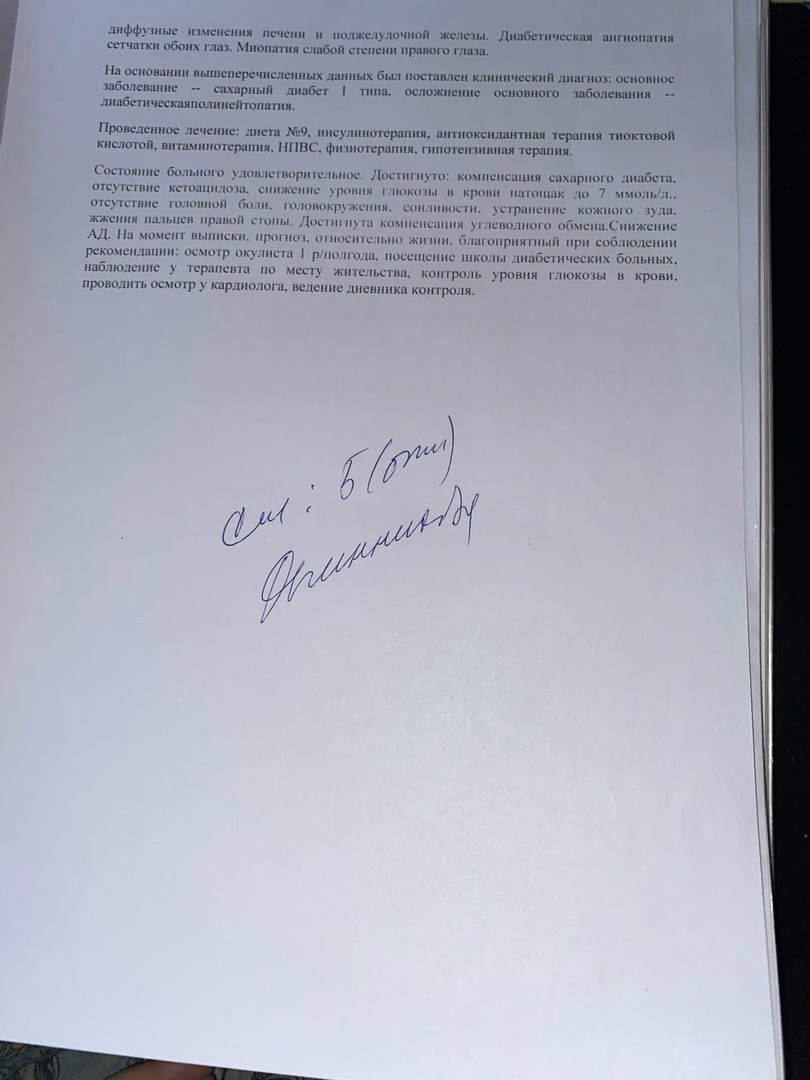 Выполнила:Студентка         408        гр.отделения «Сестринское дело» Осипова К.ЮПроверила: Овчинникова Т.ВНезависимые вмешательстваМотивация 1Обеспечить пациенту в палате эмоциональный и физический покой.Для быстрейшего выздоровления2Обеспечить диетой 9 + снижение соли и жидкости.Для уменьшения нагрузки на сердце.3Обеспечить проветривание палатыДля обеспечения кислородом пациента4Контролировать за соблюдением режимаДля быстрейшего выздоровления5Измерять АД, пульс, контроль самочувствия, веса и диуреза пациентаДля профилактики осложнений6Беседа о регулярном приеме гипотензивных средств, назначенных врачомДля эффективного лечения7Беседа о контроле за физической нагрузкой дома и на работе.Для уменьшения рецидивов8Беседа о профилактики стрессовДля уменьшения рецидивов9Обучение пациента измерению АД, ведение дневника контроляДля профилактики осложнений10Беседа об отказе вредных привычекДля уменьшения нагрузки на сердцеХарактер препаратаIIIIIIНазваниеАторвастатин МоксонидинПанкреатинГруппа препаратовСтатиныИнгибиторы ангиотензинпревращающего ферментаФерментыФармакологическое действие Снижает уровни холестерина и липопротеинов в плазме крови. Снижает уровень ЛПНП у больных с гомозиготной семейной гиперхолестеринемией, которая обычно не поддается терапии гиполипидемическими лекарственными средствами.Механизм действия моксонидина связывают главным образом с его влиянием на центральные звенья регуляции АД. Моксонидин является агонистом преимущественно имидазолиновых рецепторов.Облегчают переваривание углеводов, жиров и белков, что способствует их более полному всасыванию в тонкой кишке. При заболеваниях поджелудочной железы компенсирует недостаточность ее внешнесекреторной функции и способствует улучшению процесса пищеварения.Показания-в сочетании с диетой для снижения повышенного содержания общего холестерина, холестерина/ЛПНП, аполипопротеина В и триглицеридов и повышения концентрации холестерина ЛПВП у больных с первичной гиперхолестеринемией, гетерозиготной семейной и несемейной гиперхолестеринемией и комбинированной (смешанной) гиперлипидемией (типы IIа и IIb по Фредриксону);-в сочетании с диетой для лечения больных с повышенным содержанием триглицеридов в сыворотке крови (тип IV по Фредриксону) и больных с дисбеталипопротеинемией (тип III по Фредриксону), у которых диетотерапия не дает адекватного эффекта;-для снижения концентрации общего холестерина и холестерина/ЛПНП у больных с гомозиготной семейной гиперхолестеринемией, когда диетотерапия и другие нефармакологические методы лечения оказываются недостаточно эффективными.Артериальная гипертензияНедостаточность внешнесекреторной функции поджелудочной железы (в т.ч. при хроническом панкреатите, муковисцидозе).Хронические воспалительно-дистрофические заболевания желудка, кишечника, печени, желчного пузыря; состояния после резекции или облучения этих органов, сопровождающиеся нарушениями переваривания пищи, метеоризмом, диареей (в составе комбинированной терапии).Для улучшения переваривания пищи у пациентов с нормальной функцией ЖКТ в случае погрешностей в питании, а также при нарушениях жевательной функции, вынужденной длительной иммобилизации, малоподвижном образе жизни.Подготовка к рентгенологическому и ультразвуковому исследованию органов брюшной полости.Побочные эффектыСудороги мышц, миозит, миопатия, парестезия, периферическая невропатия, панкреатит, гепатит, холестатическая желтуха, анорексия, рвота, алопеция, зуд, сыпь, импотенция, гипергликемия и гипогликемия.Со стороны ЦНС: часто - головная боль, головокружение (вертиго), сонливость; нечасто - обморок.Со стороны сердечно-сосудистой системы: нечасто - выраженное снижение АД, ортостатическая гипотензия, брадикардия.Со стороны пищеварительной системы: очень часто - сухость во рту; часто - диарея, тошнота, рвота, диспепсия.Со стороны кожи и подкожных тканей: часто - кожная сыпь, зуд; нечасто - ангионевротический отек.Со стороны психики: часто - бессонница; нечасто - нервозность.Со стороны органа слуха и лабиринтные нарушения: нечасто - звон в ушах.Со стороны костно-мышечной системы: часто - боль в спине; нечасто - боль в области шеи.Со стороны организма в целом: часто - астения; нечасто - периферические отеки.Со стороны пищеварительной системы: очень редко - диарея, абдоминальный дискомфорт, боль в животе, тошнота, рвота; образование стриктур в илеоцекальном и восходящем отделах ободочной кишки у пациентов с муковисцидозом при применении высоких доз панкреатина.Со стороны иммунной системы: очень редко - аллергические реакции немедленного типа (кожная сыпь, крапивница, чихание, слезотечение, бронхоспазм, диспноэ), гиперчувствительность ЖКТ.Со стороны обмена веществ: при длительном применении в высоких дозах возможно развитие гиперурикозурии, в чрезмерно высоких дозах - повышение уровня мочевой кислоты в плазме крови.Прочие: при применении панкреатина в высоких дозах у детей возможно возникновение перианального раздражения.Способ приём (время)Перорально, по 1 таблетке 1 раз в деньПерорально 1 таблетка 1 раз в деньПерорально 1 таблетка 3 раза вденьДоза высшая введения 0.8 мг0.4 мг1000 ЕДДоза назначенная 0.4 мг0.2 мг25 ЕДКратность введения1 таблетка 1 раз в день1 таблетка 1 раз в день1 таблетка 3 раза в деньОсобенности введения ПероральноПерорально во время приема пищиПерорально после еды, запивая водойПризнаки передозировкиЛечение: специфического антидота нет; показано проведение симптоматической терапии. Гемодиализ неэффективен.Седация, гипотензия, нарушение ортостатической регуляции, брадикардия, сухость во рту. В редких случаях возможно возникновение рвоты и парадоксальной гипертензии.Лечение: специфического лечения нет. В зависимости от дозы, фентоламин может снять часть симптомов передозировки моксонидина. Также рекомендуются меры по поддержке кровообращения.Гиперурикозурия, гиперрурекемия, запор.Ф.И.О.Сестринская оценка пациентаСестринская оценка пациентаСестринская оценка пациентаСестринская оценка пациентаСестринская оценка пациентаСестринская оценка пациентаСестринская оценка пациентаСестринская оценка пациентаСестринская оценка пациентаСестринская оценка пациентаСестринская оценка пациентаСестринская оценка пациентаСестринская оценка пациентаДата 212223242526282930010203Дни в стационаре12345689101112вСознание: ясное+++++++++++            	мутное                 отсутствуетСон:  --NNNNNNNNNНастроение                      --NNNNNNNNNТемпература                   36.436.636.536.536.636.736.436.536.636.736.4Кожные покровы:    цветБББББББББББдефектыШШШШШШШШШШШОтёки-----------Дыхание (число дыхательных движений)2526242222202118171617Кашель----------- Мокрота                   ----------- Одышка          ++-----+---Пульс7674737470716870716969  АД                 160/90158/87159/85142/84140/85138/86139/84135/86132/84130/82135/83 Для больных диабетом -   уровень сахара в крови.               16,213,315,28,912,910,412,97,610,69,57,9Боль            +++++-+----Вес104104104105105104104103104104104Суточный диурез1,61,41,71,61,51,61,81,51,71,61,6Личная гигиена:        самостоятельно+++++++++++                                 требуется помощьДыхательная активность: самостоятельно+++++++++++                                 требуется помощь: Приём пищи: самостоятельно+++++++++++                                требуется помощьСмена белья: самостоятельно--+++++++++                                требуется помощьФизиологические отправления:                                                                                                           стулNNNNNNNNNNN                          мочеиспусканиеNNNNNNNNNNNКупание:  душ+++++++++++                    ванна     частично в постелиПолная независимость--+++++++++Осмотр на педикулёз-----------Посетители-----------